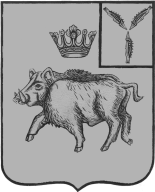 АДМИНИСТРАЦИЯ                                                      БОЛЬШЕОЗЕРСКОГО  МУНИЦИПАЛЬНОГО ОБРАЗОВАНИЯ                               БАЛТАЙСКОГО МУНИЦИПАЛЬНОГО РАЙОНА 
  САРАТОВСКОЙ ОБЛАСТИП О С Т А Н О В Л Е Н И Еот   15.04.2020  №  26с. Б-ОзеркиО внесении изменений в постановление администрации Большеозерского муниципального образования от 09.12.2019№89«Об утверждении Порядка предоставления субсидии юридическим  лицам (за исключением субсидий государственным (муниципальным) учреждениям), индивидуальным предпринимателям, а также физическим лицам - производителям товаров, работ, услуг из бюджета Большеозерского муниципального образования»     В соответствии с Бюджетным кодексом Российской Федерации, руководствуясь статьей 33 Устава Большеозерского муниципального образования  Балтайского муниципального района Саратовской области,  ПОСТАНОВЛЯЮ:1. Внести в постановление администрации  Большеозерского муниципального образования от 09.12.2019 № 89 «Об утверждении Порядка предоставления субсидии юридическим  лицам (за исключением субсидий государственным (муниципальным) учреждениям), индивидуальным предпринимателям, а также физическим лицам - производителям товаров, работ, услуг из бюджета Большеозерского муниципального образования» следующее изменение:1.1. В приложении к постановлению:1) Раздел 1 дополнить пунктом 1.5 следующего содержания:«1.5. Понятия, используемые в настоящем Порядке используется в соответствии с БК РФ, федеральным и областным законодательством.».2. Настоящее постановление вступает в силу со дня его обнародования.3. Контроль за исполнением настоящего постановления оставляю за собой.Глава Большеозерскогомуниципального образования                                                 С.А. Сибирев